С 1 ноября 2017 года 2 средняя группа «Пчелки» приступила к апробации УМК «Детский сад 2100» в рамках краевой апробационной площадки по данной теме.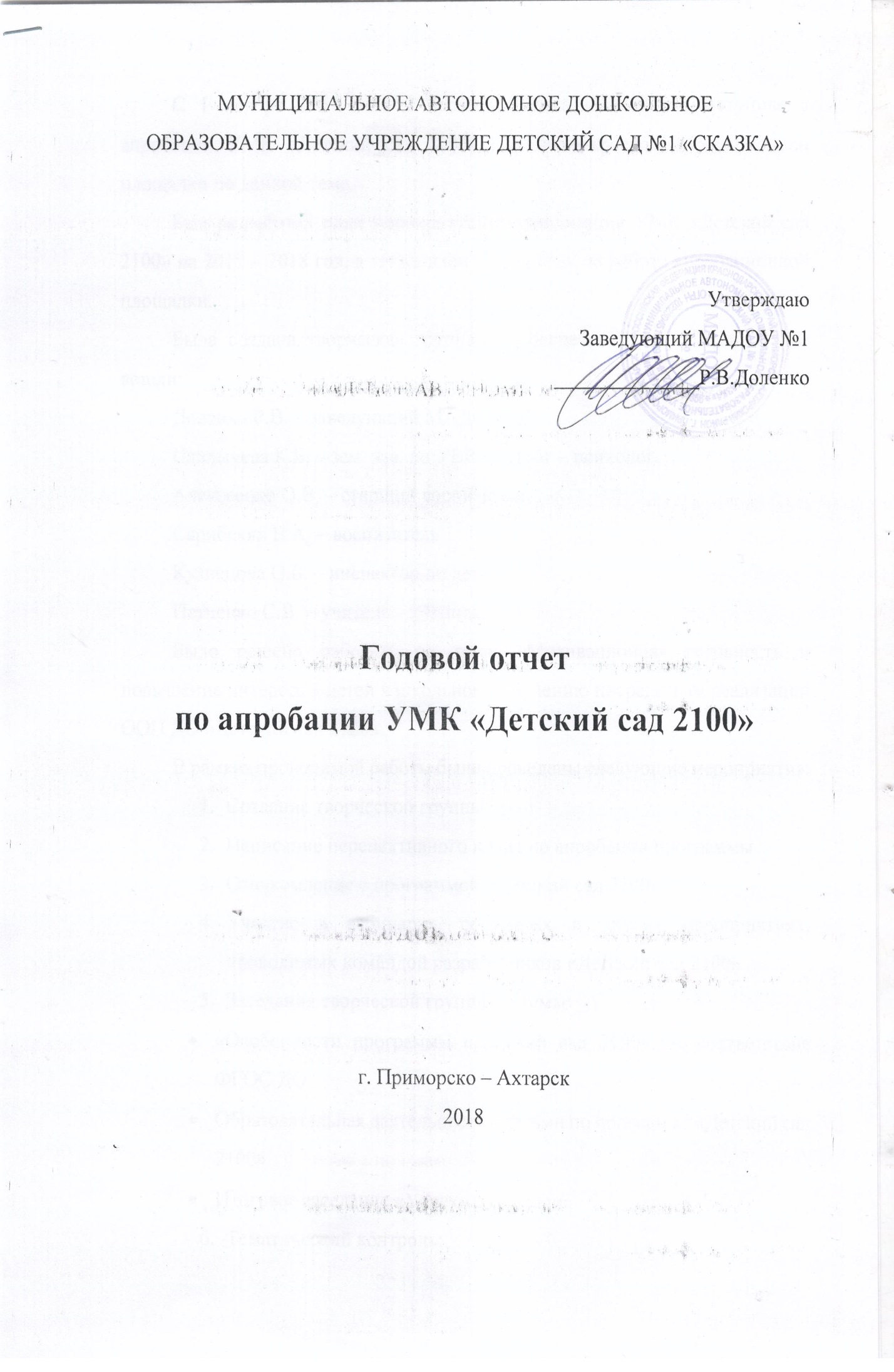 Был разработан план мероприятий по реализации УМК «Детский сад 2100» на 2017 – 2018 год, а также план на три года по работе апробационной площадки. Была создана творческая группа по обеспечению апробации. В нее вошли: Доленко Р.В. – заведующий МАДОУ №1Павлычева К.Б. – зам. зав. по УВР, педагог – психолог Алексеенко О.В. – старший воспитательСарибекян В.А. – воспитатель Кузнецова О.Б. – инспектор по детствуПетченко С.В. – учитель – логопедБыло решено работать по теме: «Мотивационная готовность и повышение интереса у детей к школьному обучению посредствам реализации ООП ДО «Детский сад 2100».В рамках проводимой работы были проведены следующие мероприятия:Создание творческой группыНаписание перспективного плана по апробации программыОзнакомление с программой «Детский сад 2100»Участие в вебинарах, семинарах и других мероприятиях, проводимых командой разработчиков «Детский сад 2100» Заседания творческой группы на темы:«Особенности программы «Детский сад 2100», ее соответствие ФГОС ДООбразовательная деятельность с детьми по программе «Детский сад 2100»Итоговое заседание «Успехи и неудачи»Тематический контроль:Оформление предметно - развивающей среды в группеСмотр информации для родителей по реализации программыКонкурсы по плану ДОУПраздники по плану ДОУВзаимодействие с семьейРодительское собрание «Развитие детского сада в 2017-2018 учебном году, презентация программы «Детский сад 2100»Итоговое родительское собрание «Мы - вместе» Анкетирование родителей «Ваше мнение о группе, работающей по программе «Детски й сад 2100»Распространение информации о работе площадки через СМИ и интернетВ рамках работы площадки было прослушано 28 обучающих вебинаров.Воспитатель Сарибекян В.А. прошла курсы повышения квалификации на тему: «Реализация ФГОС дошкольного образования в Основной образовательной программе «Детский сад 2100» в размере 72 часа.Сарибекян В.А., Павлычева К.Б., Алексеенко О.В., Петченко С.В., Зыкова А.С. приняли участие в выездных семинарах в г. Краснодаре на темы:«Планирование образовательной деятельности по программе «Детский сад 2100» 30 ноября 2017«Организация образовательного процесса в ДОО в соответствии с ФГОС ДО. Проектирование занятий по различным видам деятельности» 10 мая 2018 Основная работа велась по апробации парциальных программ «Моя математика» М.В. Корепановой и «По дороге к азбуке» Т.Р. Кисловой. В процессе работы у детей расширилось представление об окружающем мире, активизировался словарь, сформировался алгоритм получения следующего числа. Построение образовательной деятельности по данным программам дало положительный результат и динамику развития детей.В результате работы творческая группа решила продолжить работу по теме апробационной площадки «Мотивационная готовность и повышение интереса у детей к школьному обучению посредствам реализации ООП ДО «Детский сад 2100».На 2018 – 2019 год продолжить вести образовательную деятельность по парциальным программам: «Моя математика», «По дороге к азбуке» и апробировать программу «Здравствуй мир!». Заместитель заведующего по УВР				   К.Б. Павлычева